КИРОВЫ РАЙОНЫ  БЫННÆТТОН ХИУЫНАФФÆЙАДЫ МУНИЦИПАЛОН РАВЗÆРДЫ АДМИНИСТРАЦИЙЫ АХУЫРАДЫ  УПРАВЛЕНИ БАРДЗЫРД________________________________УПРАВЛЕНИЕ   ОБРАЗОВАНИЯ    АДМИНИСТРАЦИИ    МЕСТНОГО  САМОУПРАВЛЕНИЯ  МУНИЦИПАЛЬНОГО ОБРАЗОВАНИЯ   КИРОВСКИЙ    РАЙОНП Р И К А З       от   18.11. 2019 г.                                            № 51с.ЭльхотовоО проведении и проверке итогового сочинения (изложения)в Кировском районе в 2019-2020 учебном годуВ соответствии с приказом Министерства образования и науки Республики Северная Осетия-Алания от 15.11.2019 № 1012и в целях обеспечения организованного проведения итогового сочинения (изложения) в 2019-2020 учебном году на территории Кировского района приказываю:Провести 04.12.2019итоговое сочинение (изложение)(основной срок) для следующих категорий обучающихся:как условие допуска к государственной итоговой аттестации по образовательным программам среднего общего образования (далее - ГИА)  для обучающихся XI (XII) классов, в том числе дляобучающихся с ограниченными возможностями здоровья, детей-инвалидов, инвалидов.2.05.02.2020г., 06.05.2020г. (дополнительные сроки):   -  для всех лиц, перечисленных в подпункте 1 пункта 1 настоящего приказа, не принявших участие в основной срок по объективным причинам, подтверждённым документально;-  для всех лиц, перечисленных в подпункте 1 пункта 1 настоящего приказа, не завершивших сдачу итогового сочинения (изложения) по уважительным причинам(болезнь или иные обстоятельства, подтверждённые документально);- для обучающихся, получивших по итоговому сочинению (изложению) «незачёт».Утвердить места проведения итогового сочинения (изложения) согласно приложению.Руководителям образовательных организаций:  1) обеспечить проведение итогового сочинения (изложения) в соответствии с Порядком проведения итогового сочинения (изложения) в РСО-Алания; 2) создать материально-технические условия проведения итогового сочинения (изложения);3) организовать и провести проверку и оценивание итогового сочинения (изложения) в соответствии с разделом 9 Порядка проведения итогового сочинения (изложения) в РСО-Алания в установленные сроки; 4)представить в Управление образования не позднее 3 календарных дней со дня проведения итогового сочинения (изложения):оригиналы бланков итогового сочинения (изложения); неиспользованные и испорченные бланки ответов итогового сочинения (изложения); черновики;акты о досрочном завершении и об удалении участников итогового сочинения (изложения) (при наличии);сопроводительную документацию по проверке итогового сочинения (изложения) (формы РИС «Планирование ГИА» и т.д.);отчет о проведении итогового сочинения (изложения); протоколы проверки итогового сочинения  (изложения).5)ознакомить участников итогового сочинения (изложения) с полученными результатами не позднее 2 рабочих дней со дня получения из РЦОИ сведений о результатах итогового сочинения (изложения).6) принять меры по обеспечению безопасных условий во время проведения итогового сочинения( изложения);5.  Директору МКОУ СОШ №1 с. Эльхотово (Джиоева) назначить из числа учителей русского языка независимого эксперта для проверки и оценивания  итогового сочинения (изложения)  учащихся 11 класса МКОУ СОШ с. Комсомольское ( по согласованию).    6. Директору МКОУ СОШ с. Комсомольское (Кобесова) своевременно  передать копии бланков записи на проверку и копии бланков регистрации для внесения результатов проверки экспертам комиссии МКОУ СОШ №1 с. Эльхотово. 7.  МетодистуУправления образования Богиевой М.Ш. :1) представить в РЦОИв установленные  сроки, полученные у ответственных за проведение  итогового сочинения (изложения) в общеобразовательных организациях,  вышеперечисленные документы;2) довести содержание настоящего приказа до сведения руководителей общеобразовательных организаций;3)обеспечить размещение настоящего приказа на официальном сайте Управления образования.Контроль исполнения настоящего приказа оставляю за собой.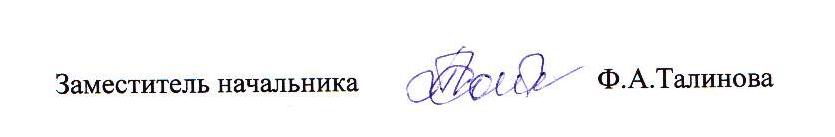 Приложение к приказу 	Управления образования	АМС МО Кировский район     №51 от 18.11.2019г.Перечень мест проведения итогового сочинения (изложения) - обучающихся текущего учебного года по образовательным программам среднего общего образования1Муниципальное казённое общеобразовательное учреждение средняя общеобразовательная школа № 1 с. Эльхотово муниципального образования Кировский  район РСО-Алания363600, РСО- Алания, Кировский район, с. Эльхотово, ул. А. Карсанова, д. 68('867-35)5-19-192Муниципальное казённое общеобразовательное учреждение средняя общеобразовательная школа № 2 имени  Героя Советского Союза X. 3. Мильдзихова с. Эльхотово муниципального образования Кировский  район РСО-Алания363600, с. Эльхотово, ул. Бр. Бароевых, д. 58 (86735) 5-19-303Муниципальное казённое общеобразовательное учреждение средняя общеобразовательная школа № 3 имени Героя Советского Союза К. Д. Карсанова с. Эльхотово муниципального образования Кировский район, РСО-Алания363600, с. Эльхотово, ул. Ген. Карсанова, д. 58 (86735) 5-19-434Муниципальное казённое общеобразовательное учреждение средняя общеобразовательная школа № 1 имени Героя Советского Союза А. А. Бондаря ст. Змейская муниципального образования Кировский район, РСО-Алания363620, ст. Змейская, ул. Чапаева, д. 498 (86735) 5-32-165Муниципальное казённое общеобразовательное учреждение средняя общеобразовательная школа № 2 ст. Змейская муниципального образования Кировский район, РСО-Алания363620, ст. Змейская, ул. Ленина, д. 89 8 (86735) 5-31-656Муниципальное казённое общеобразовательное учреждение средняя общеобразовательная школа имени Героя Советского Союза Б. X. Моргоева с. Карджин муниципального образования Кировский район, РСО-Алания363610, с. Карджин, ул. Чшиева, д. 94 8(86735) 5-92-107Муниципальное казённое общеобразовательное учреждение средняя общеобразовательная школа с. Дарг - Кох муниципального образования Кировский район, РСО-Алания363601, с. Дарг-Кох, ул. Революции, д. 75 8 (86735) 5-72-108Муниципальное казённое общеобразовательное учреждение средняя общеобразовательная школа с. Комсомольское муниципального образования Кировский район, РСО-Алания363605, с. Комсомольское, ул. Ленина, д.628(86735) 5-61-44